Decription about the building, which is suitable for business (for rent or for coorperation to make business together)Contact person:  Rimgaudas Kilas,  mobile phone: 8-686-00695Photos: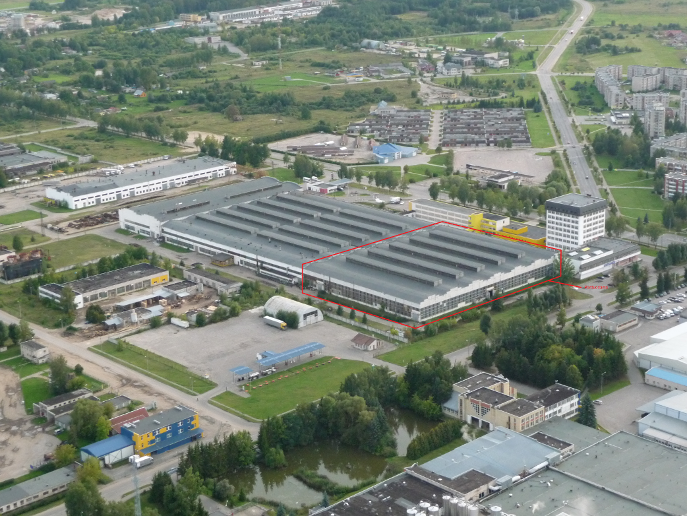 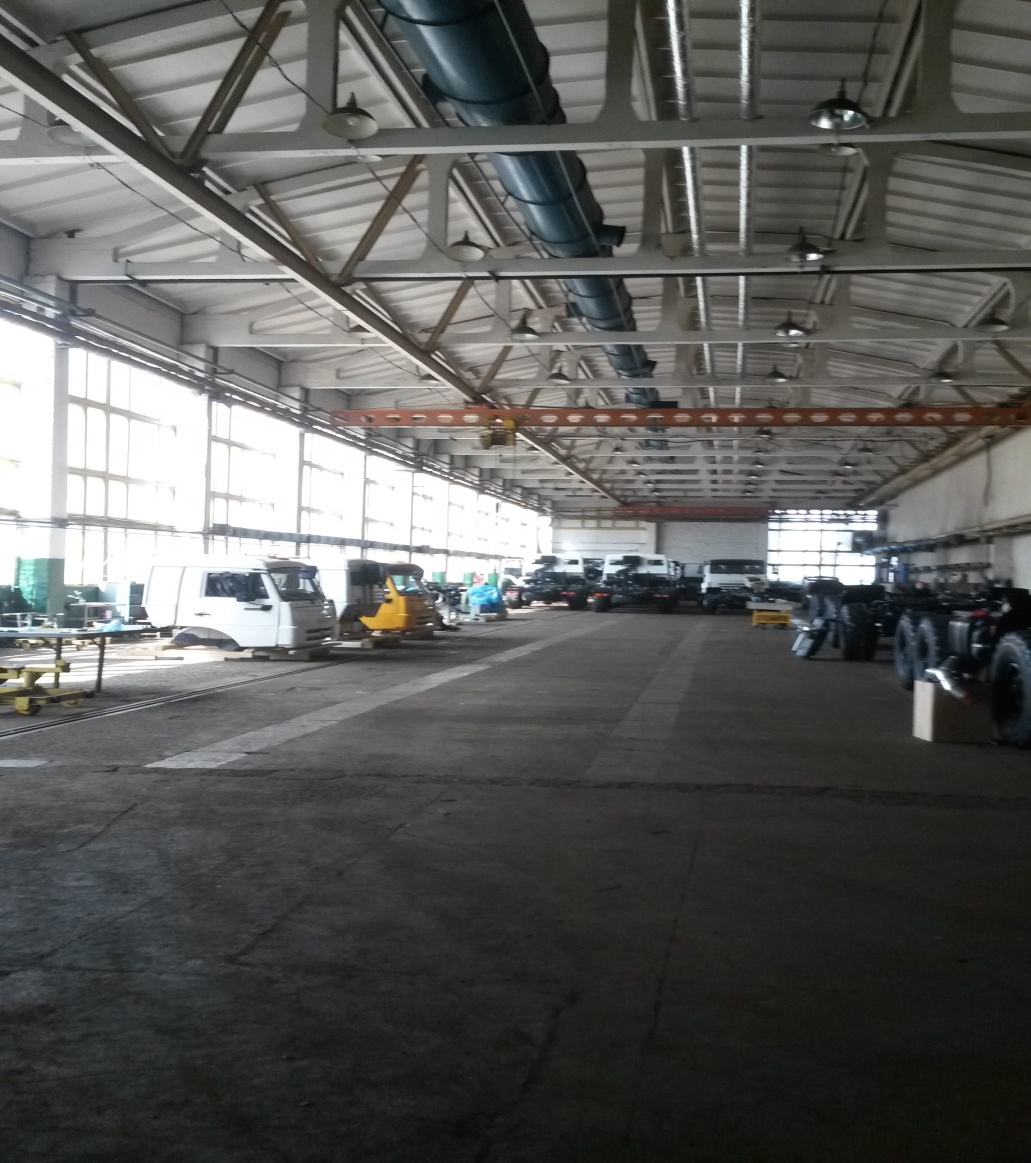 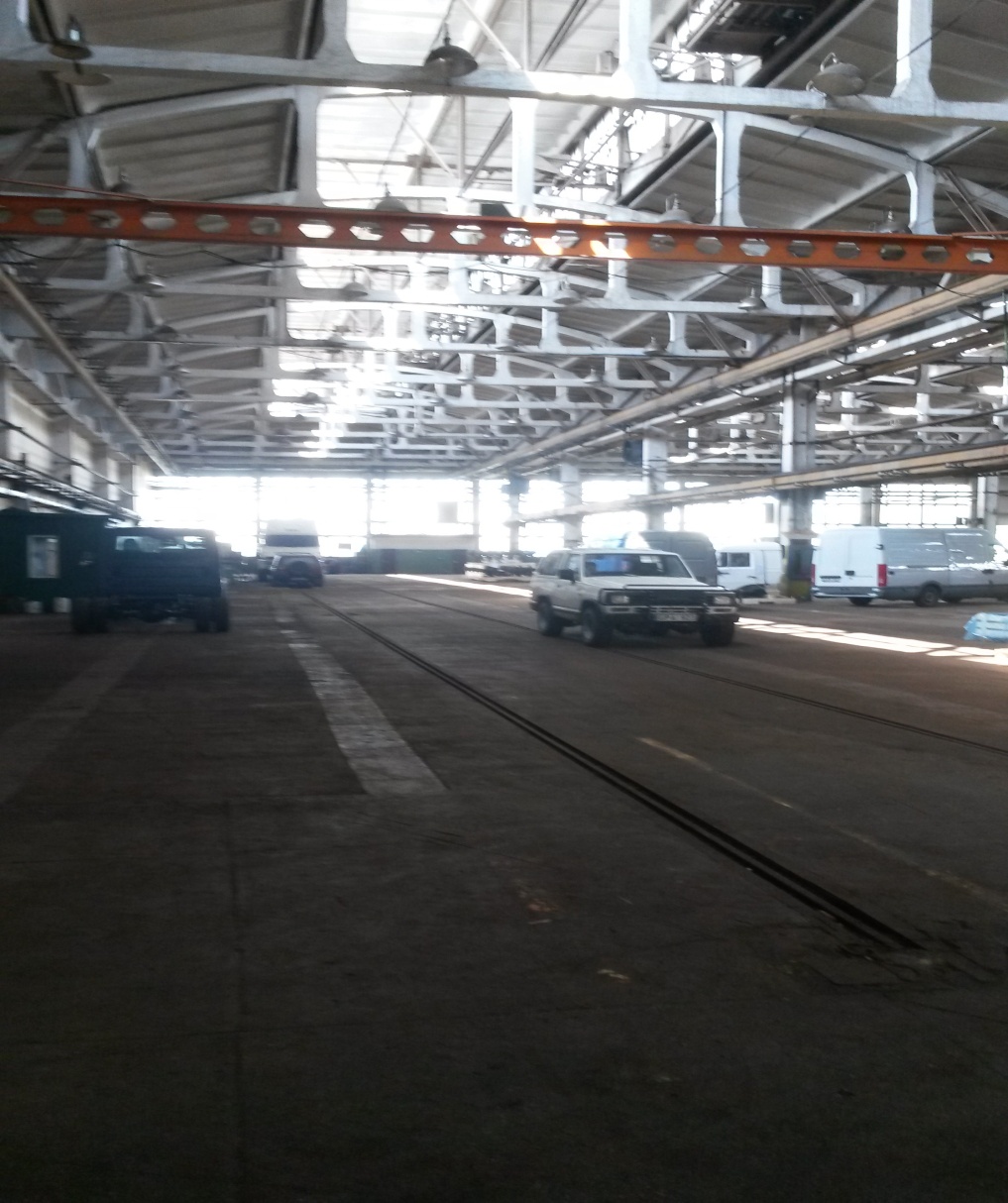 Building characteristicsBuilding characteristicsAddress  (place)Respublikos  str.113, RokiškisPropertyPrivateDetaided and special plan YesThe current building usage purposeIndustrial-commercialPlanned building usage purpose according to the documents of territory planning Industrial-commercialBuilding area (sq.m)12096,0State of the buildingSatisfactoryNeighbouring territoriesIndustrial zoneExploitation YesInfrastructureInfrastructureCommunication infrastructure:Trunk-roads,  regional roads, local roads (streets)Asphalt road in industrial zone.  Engineering infrastructure:Water supplyWaste waterElectricity networksStreet lightingHeating networks+++++